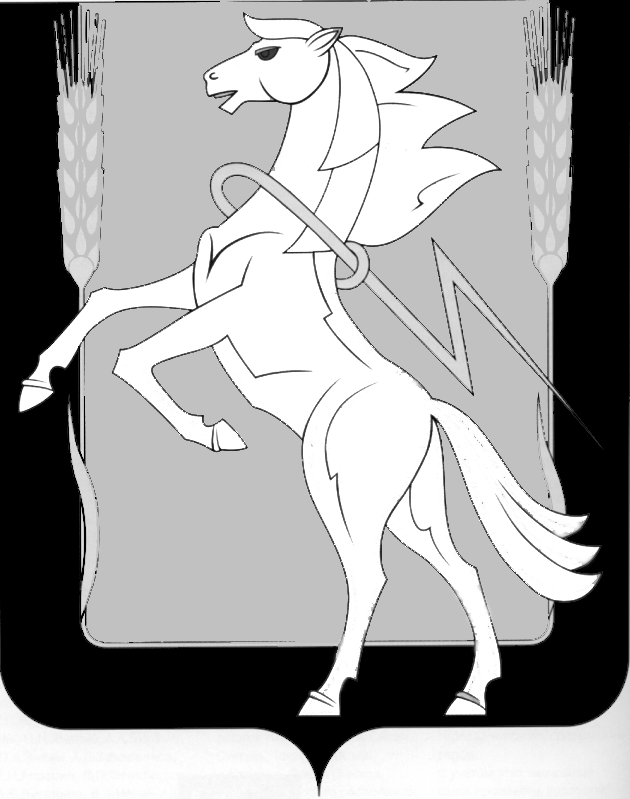 СОБРАНИЕ ДЕПУТАТОВ СОСНОВСКОГО МУНИЦИПАЛЬНОГО РАЙОНА пятого созыва третьего СОЗЫВАТОВ РЕШЕНИЕот «18» мая 2016 года № 121О внесении изменений в Положение «Об оплате труда работников муниципальных учреждений, подведомственных Отделу культуры Администрации Сосновского муниципального района», утвержденное решением Собрания депутатов Сосновского муниципального района от 16.04.2014 года № 760	В соответствии с Федеральным законом от 6 октября 2003 года № 131-ФЗ «Об общих принципах организации местного самоуправления в Российской Федерации»,  Уставом Сосновского муниципального района, заслушав и обсудив доклад начальника Отдела культуры Администрации Сосновского муниципального района Т.И. Маркиной, Собрание депутатов Сосновского муниципального района пятого созыва РЕШАЕТ:1. Внести в Положение «Об оплате труда работников муниципальных учреждений, подведомственных Отделу культуры Администрации Сосновского муниципального района», утвержденное решением Собрания депутатов Сосновского муниципального района от 16.04.2014 года № 760 следующие изменения:1) В п.п. 17.4 п. 3 слова: «рабочих» заменить на «календарных».2. Направить данное решение Главе Сосновского муниципального района для подписания и опубликования.3. Опубликовать данное решение в информационном бюллетене «Сосновская Нива».4.  Настоящее решение вступает в силу с момента опубликования.Глава Сосновского                                               Председатель Собраниямуниципального района                                      депутатов Сосновского                                                                         муниципального района  ____________В.П. Котов                                     _____________Г.М. Шихалева     